    ПЛАНИРУЕМЫЕ РЕЗУЛЬТАТЫ ОСВОЕНИЯ УЧЕБНОГО ПРЕДМЕТА 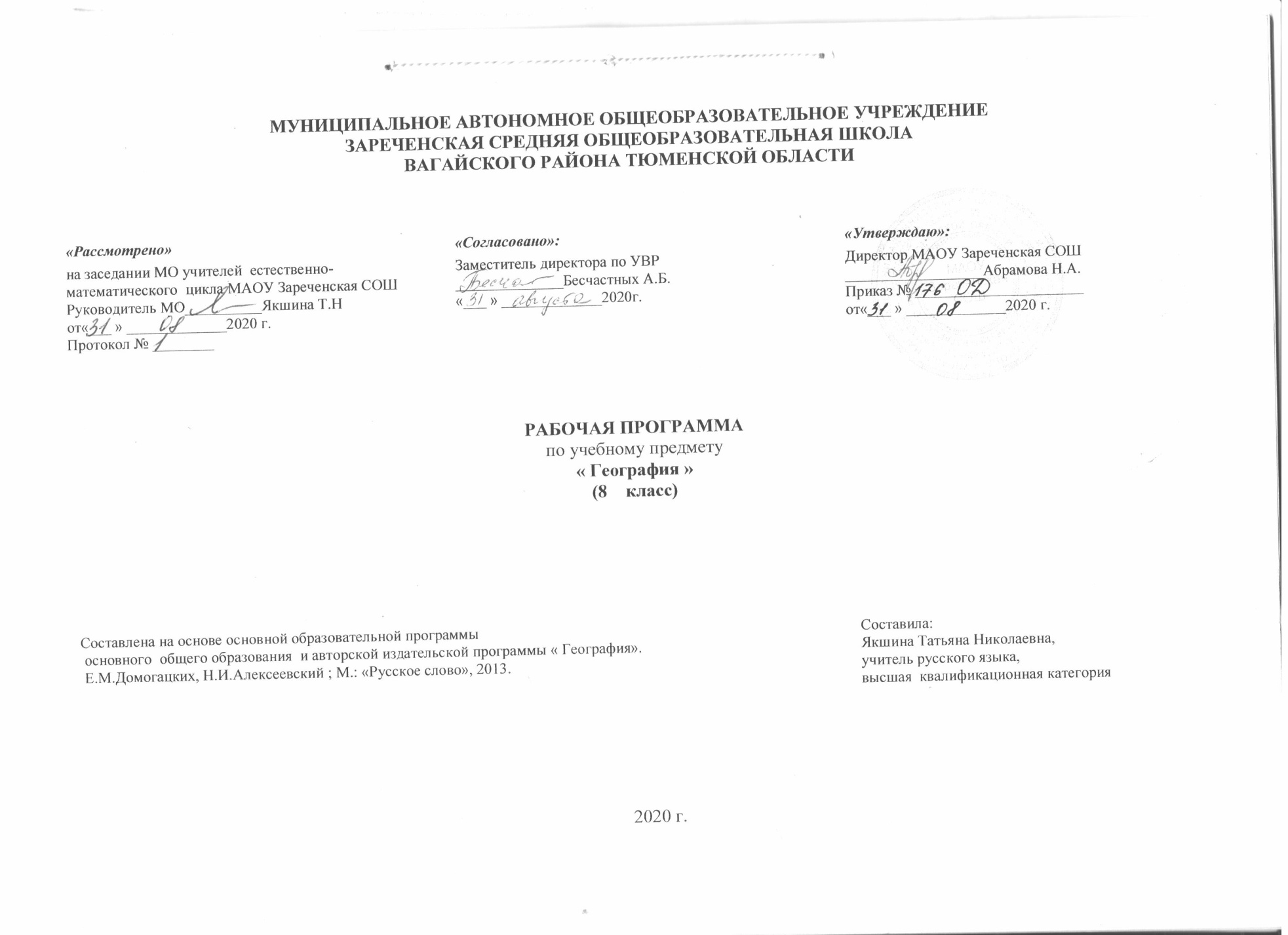 Личностные результаты:воспитание российской гражданской идентичности: патриотизма, уважения к Отечеству, прошлому и настоящему многонационального народа России; осознание своей этнической принадлежности;осознание ценности географического знания как важнейшего компонента научной картины мира;формирование  поведения в географической среде – среде обитания всего живого, в том числе и человека;аргументированная оценка своих и чужих поступков в разных ситуациях, опираясь на общечеловеческие ценности;формирование ответственного отношения к учению, готовности и способности обучающихся у саморазвитию и самообразованию на основе мотивации к обучению и познанию, осознанному выбору;формирование целостного мировоззрения, соответствующего современному  уровню развития науки и общественной практики, учитывающего социальное, культурное, языковое, духовное многообразие современного мира;формирование осознанного, уважительного и  доброжелательного отношения к другому человеку, его мнению, мировоззрению, культуре, языку, вере, гражданской позиции; готовности и способности вести диалог с другими людьми и достигать в нем взаимопонимания.Метапредметные результаты: 
Познавательные УУДанализировать, сравнивать, классифицировать и обобщать понятия: давать определение понятиям на основе изученного на различных предметах учебного материала; обобщать понятия - осуществлять логическую операцию перехода от понятия с меньшим объёмом к понятию с большим объёмом;осуществлять логическую операцию установления родовидовых отношений; строить логичные рассуждение, включающее установление причинно-следственных связей;создавать модели с выделением существенных характеристик объекта, преобразовывать модели с целью выявления общих законов, определяющих данную предметную область;представлять информацию в виде конспектов, таблиц, схем, графиков; преобразовывать информацию из одного вида в другой и выбирать удобную для себя форму фиксации и представления информации; понимая позицию другого, различать в его речи: мнение (точку зрения), доказательство (аргументы), факты; гипотезы, аксиомы, теории. Для этого самостоятельно использовать различные виды чтения (изучающее, просмотровое, ознакомительное, поисковое), приёмы слушания; самому создавать источники информации разного типа и для разных аудиторий, соблюдать информационную гигиену и правила информационной безопасности; уметь использовать компьютерные и коммуникационные технологии как инструмент для достижения своих целей; уметь выбирать адекватные задаче инструментальные программно-аппаратные средства и сервисы.Регулятивные УУДсамостоятельно обнаруживать и формулировать проблему в классной и индивидуальной учебной деятельности;выдвигать версии решения проблемы, осознавать конечный результат, выбирать из предложенных и искать самостоятельно средства достижения цели;составлять (индивидуально или в группе) план решения проблемы (выполнения проекта);работая по предложенному и самостоятельно составленному плану, использовать наряду с основными и дополнительные средства (справочная литература, сложные приборы, компьютер);планировать свою индивидуальную образовательную траекторию;работать по самостоятельно составленному плану, сверяясь с ним и целью деятельности, исправляя ошибки, используя самостоятельно подобранные средства (в том числе и Интернет);свободно пользоваться выработанными критериями оценки и самооценки, исходя из цели и имеющихся критериев, различая результат и способы действий;самостоятельно осознавать причины своего успеха или неуспеха и находить способы выхода из ситуации неуспеха;уметь оценить степень успешности своей индивидуальной образовательной деятельности;организовывать свою жизнь в соответствии с общественно значимыми представлениями о здоровом образе жизни, правах и обязанностях гражданина, ценностях бытия и культуры, социального взаимодействия;уметь ориентироваться в окружающем мире, выбирать целевые и смысловые установки в своих действиях и поступках, принимать решения.Коммуникативные УУДотстаивая свою точку зрения, приводить аргументы, подтверждая их фактами; в дискуссии уметь выдвинуть контраргументы, перефразировать свою мысль (владение механизмом эквивалентных замен);учиться критично относиться к своему мнению, с достоинством признавать ошибочность своего мнения (если оно таково) и корректировать его; понимая позицию другого, различать в его речи: мнение (точку зрения), доказательство (аргументы), факты; гипотезы, аксиомы, теории;уметь взглянуть на ситуацию с иной позиции и договариваться с людьми иных позиций;   Предметные результаты:осознание роли географии в познании окружающего мира;умение объяснять результаты выдающихся географических открытий и путешествий;умение составлять характеристику процессов и явлений, характерных для каждой геосферы и географической оболочки;освоение системы географических знаний о природе России;выявление взаимосвязи компонентов геосферы и их изменения, объяснение проявления в природе Земли географической зональности и высотной поясности;умение определять географические особенности природы отдельных территорий и страны в целом;устанавливать связь между географическим положением, природными условиями, ресурсами и хозяйством отдельных территорий;выделять природные и антропогенные причины возникновения геоэкологических проблем на глобальном, региональном и локальном уровнях;различать карты по содержанию, масштабу, способам картографического изображения; уметь их читать;использовать географические знания для осуществления мер по сохранению природы.2.Содержание учебного предметаТема 1. Географическая карта и источники географической информации ( 4 часа)Географическая карта и её математическая основа. Картографические проекций и их виды. Масштаб. Система географических координат.  Топографическая карта. Особенности топографических карт. Навыки работы с топографической картой. Космические и цифровые источники информации. Компьютерная картография. Мониторинг земной поверхности.Практическая работа:1.Определение на основе иллюстраций учебника и карт атласа территорий России с наибольшими искажениями на различных картографических проекциях. 2. Чтение топографической карты. Построение профиля местности. Тема 2. Россия на карте мира ( 5 часов)Географическое положение России. Территория России. Крайние точки. Государственная граница. Страны-соседи. Географическое положение и природа России. Природные условия и ресурсы. Приспособление человека к природным условиям. Часовые пояса и зоны. Карта часовых поясов России. Декретное и летнее время.Практическая работа.: 1.Характеристика географического положения России.    2. Определение поясного времени для разных пунктов России.Тема 3. История изучения территории России ( 5 часов)Русские землепроходцы XI — XVII вв. Открытие и освоение Европейского Севера, Сибири и Дальнего Востока. Географические открытия в России XVIII—XIX вв. Камчатские экспедиции. Великая Северная экспедиция. Академические экспедиции XVIII в.Географические исследования XX в. Открытие и освоение Северного морского пути. Роль географии в современном мире. Задачи современной географии. Географический прогноз.Практическая работа: Обозначение на контурной карте географических объектов, открытых русскими путешественниками. Выделение тех из них, которые названы в честь русских первопроходцев.Анализ источников информации об истории освоения территории РоссииТема 4. Геологическое строение и рельеф ( 5 часов)Геологическое летоисчисление. Шкала геологического времени. Геологическая карта. Особенности геологического строения. Крупные тектонические структуры. Платформы и складчатые пояса. Главные черты рельефа России, их связь со строением литосферы. Районы современного горообразования,землетрясений и вулканизма. Влияние внешних сил на формирование рельефа. Закономерности размещения месторождений полезных ископаемых России. Минеральные ресурсы страны и проблемы их рационального использования. Влияние рельефа на жизнь и хозяйственную деятельность человека. Опасные природные явления.Практическая работа:1.Выявление зависимости между строением, формами рельефа и размещением полезных ископаемых крупных территорий.2.Нанесение на контурную карту основных форм рельефа страны.Тема 5. Климат России ( 7 часов)Факторы, определяющие климат России. Солнечная радиация. Закономерности распределения тепла и влаги. Коэффициент увлажнения. Климатические пояса и типы климатов России. Погода. Воздушные массы и атмосферные фронты. Погодные явления, сопровождающие прохождение атмосферных фронтов. Атмосферные вихри: циклоны и антициклоны. Основные принципы прогнозирования погоды. Атмосфера и человек. Влияние
климата на жизнь человека. Неблагоприятные явления погоды Хозяйственная деятельность и загрязнение атмосферы.Практические работы:1. Выявление закономерностей территориального распределения климатических показателей по климатической карте.2. Анализ климатограмм,  характерных для различных типов климата России.3. Определение особенностей погоды для различных пунктов по синоптической карте.4. Прогнозирование тенденций изменения климата.Тема 6. Гидрография России ( 8 часов)Моря, омывающие территорию России. Хозяйственное значение морей. Реки России. Характеристики реки. Бассейн реки. Источники питания рек. Режим рек. Озёра. Виды озер и их распространение по территории России. Болото. Виды болот и их хозяйственное значение. Природные льды. Сезонные и многолетние льды. Многолетняя мерзлота и ее влияние на жизнь и хозяйственную деятельность людей. Ледники горные и покровные. Великое оледенение. Ледниковые периоды. Великий ледник на территории России. Последствия ледниковых периодов. Гидросфера и человек. Водные ресурсы. Стихийные бедствия, связанные с водой.Практические работы:1. Составление характеристики одного из морей, омывающих территорию России.2. Составление характеристики одной из рек с использованием тематических карт и климатодиаграмм, определение возможностей их хозяйственного использования.3. Объяснение закономерностей размещения разных видов вод суши и связанных с ними стихийных природных явлений на территории Страны.Тема 7. Почвы России ( 3 часа)Почва. Формирование почвы, её состав, строение, свойства. Зональные типы почв, их свойства, структура, различия в плодородии. Закономерности  распространения почв. Почвенные карты. Почвенные ресурсы. Изменения почв в процессе их хозяйственного использования, борьба с эрозией и
    загрязнением почв. Меры по сохранению плодородия почв.Практические работы:1. Составление характеристики зональных типов почв и выявление условий их почвообразованияТема 8. Растительный и животный мир России ( 3 часа)Место и роль растений и животных в природном комплексе. География растений и животных. Типы растительности. Ресурсы растительного и    животного мира. Лесные ресурсы. Кормовые ресурсы. Промыслово-охотничьи ресурсы. Особо охраняемые территории.Практические работы:Установление зависимостей растительного и животного мира от других компонентов природы.Тема 9. Природные зоны России  ( 6 часов)Природные комплексы России. Зональные и азональные природные комплексы. Природные зоны Арктики и Субарктики: арктическая пустыня, тундра. Леса умеренного пояса: тайга, смешанные и широколиственные леса. Безлесные зоны юга России: степь, лесостепь и полупустыня. Высотная поясность.Природно-хозяйственные зоны.Практическая работы:1.Оценка природных условий и ресурсов какой-либо природной зоны. Составление прогноза её изменения и выявление особенностей адаптации человека к жизни в данной природной зоне.2.Составление описания одной из природных зон России по плану.Тема 10. Крупные природные районы России ( 15 часов)Островная Арктика. Мир арктических островов. Западная Арктика: Земля Франца-Иосифа, Новая Земля. Восточная Арктика: Новосибирские острова, Северная Земля, остров Врангеля.Восточно-Европейская равнина. Физико-географическоеположение территории. Древняя платформа. Чередование возвышенностей и низменностей — характерная черта рельефа. Морено-ледниковый рельеф. Полесья. Эрозионные равнины. Полезные ископаемые Русской равнины: железные и медно-ни-
келевые руды Балтийского щита, КМА, Печорский каменноугольный бассейн, хибинские апатиты и др.Климатические условия и их благоприятность для жизни человека. Западный перенос воздушных масс. Крупнейшие реки. Разнообразие почвенно-растительного покрова лесной зоны. Лесостепь и степь. Природная зональность на равнине. Крупнейшие заповедники. Экологические проблемы — последствие интенсивной хозяйственной деятельности.Северный Кавказ — самый южный район страны. Особенности географического положения региона. Равнинная, предгорная и горная части региона: их природная и хозяйственная специфика. Горный рельеф, геологическое строение и полезные ископаемые Кавказа. Особенности климата региона. Современное оледенение. Основные реки, особенности питания и режима, роль в природе и хозяйстве. Почвенно-растительный покров и растительный мир. Структура высотной поясности гор. Агроклиматические, почвенные и кормовые ресурсы. Заповедники и курорты Кавказа.Крым. Особенности географического положения региона. Горный рельеф, геологическое строение и полезные ископаемые. Южный берег Крыма.Урал — каменный пояс России. Освоение и изучение Урала. Пограничное положение Урала между европейской частью России и Сибирью на стыке тектонических структур и равнин. Различия по геологическому строению и полезным ископаемым Предуралья, Урала и Зауралья. Уральские самоцветы.
Особенности климата Урала. Урал — водораздел крупных рек. Зональная и высотная поясность. Почвенно-растительный покров и развитие сельского хозяйства. Антропогенные изменения природы Урала. Заповедники Урала. Западная Сибирь — край уникальных богатств: крупнейший в мире нефтегазоносный бассейн. Западно-Сибирская равнина — одна из крупнейших низменностей земного шара. Молодая плита и особенности формирования рельефа. Континентальный климат, при небольшом количестве осадков избыточное увлажнение, внутренние воды. Сильная заболоченность. Отчетливо выраженная зональность природы от тундр до степей. Краткая
характеристика зон. Зона Севера и ее значение. Оценка природных условий для жизни и быта человека; трудность освоения природных богатств: суровая зима, многолетняя мерзлота, болота.Средняя Сибирь. Географическое положение между реками Енисеем и Леной. Древняя Сибирская платформа, представленная в рельефе  реднесибирским плоскогорьем. Преобладание плато и нагорий. Траппы и кимберлитовые трубки. Месторождения золота, алмазов, медно-никелевых руд, каменного угля. Резко континентальный климат: малое количество осадков, Сибирский (Азиатский) антициклон. Крупнейшие реки России: Лена, Енисей и их притоки. Реки — основные транспортные пути Средней Сибири; большой гидроэнергетический потенциал. Морозные формы рельефа. Две природные зоны: тундра и светлохвойная тайга.Северо-Восток Сибири. Географическое положение: от западных предгорий Верхоянского хребта до Чукотского нагорья на востоке. Омоложенные горы; среднегорный рельеф территории, «оловянный пояс». Резко континентальный климат с очень холодной зимой и прохладным летом. Полюс холода Северного полушария. Определяющее значение многолетней мерзлоты для всей природы региона. Реки со снеговым питанием и половодьем в начале лета. Природные зоны: тундра и светлохвойная тайга.Горы Южной Сибири — рудная кладовая страны. Разнообразие тектонического строения и рельефа. Складчато-глыбовые средневысотные горы и межгорные котловины, тектонические озера. Байкал. Области землетрясений. Богатство рудными ископаемыми магматического происхождения. Контрастность климатических условий. Высотная поясность. Степи Забайкалья. Агроклиматические ресурсы. Экологические проблемы Байкала.Дальний Восток — край, где север встречается с югом. Геология и тектоника территории. Современный вулканизм Камчатки и Курил. Муссонный климат Тихоокеанского побережья. Климатические контрасты севера и юга. Большая густота и полноводность речной сети. Паводки и наводнения. Гидроресурсы и ГЭС. Влияние приморского положения на смещение границ природных зон к югу. Гигантизм растений. Характеристика тундры и лесной зоны. Уссурийская тайга — уникальный природный комплекс. Заповедники Дальнего ВостокаПрактические работы:Составление описания природного района по плану.Тема 11:Заключение. Природа и человек. ( 1 час)Влияние природы на человека: природные ресурсы, благоприятные и неблагоприятные природные условия, стихийные бедствия, рекреационное значение природных условий. Влияние человека на природу: использование природных ресурсов, выброс отходов, изменение природных ландшафтов, создание природоохранных территорий. Практические работы:Составление прогноза развития экологической ситуации отдельных регионов на основе сведений о хозяйственной и повседневной деятельности человекаТема 12:Региональный компонент.  Тюменской области.( 5 часов) Практическая работа: Нанести на контурную карту крайние точки области, рельеф ,полезные ископаемые, природные зоны, реки ,озера областиИтоговое тестирование за курс 8 класса ( 1 час)  3.    ТЕМАТИЧЕСКОЕ РАСПРЕДЕЛЕНИЕ ЧАСОВ                                  Тематическое планирование с указанием количества часов , отводимых на освоение каждой темы№п/пТемаКоличество  часов1Глава 1. Географическая карта и источники географической информации 4 часа2Глава 2. Россия на карте мира 5 часов3Глава 3. История изучения территории России 5 часов4 Глава 4.   Геологическое строение и рельеф 5 часов5Глава 4. Климат России 7 часов6Глава 5.Гидрография России 8 часов7Глава 6. Почвы России 3 часа8Глава 7. Растительный и животный мир3 часа9Глава 8 . Природные зоны6 часов10Глава 9. Крупные природные районы 15 часов11Глава 10.Природа и человек 1 час12Глава 11 .География Тюменской области .Региональный компонент 5 часов13.Итоговая контрольная работа1 часИтого 68 часов№ п п                                            Тема                                            Тема Кол-во часов Кол-во часов1Карта и ее математическая основаКарта и ее математическая основа112Карта и ее математическая основаПР№ 1. Определение на основе иллюстраций учебника и карт атласа территорий России с наибольшими искажениями на различных картографических проекцияхКарта и ее математическая основаПР№ 1. Определение на основе иллюстраций учебника и карт атласа территорий России с наибольшими искажениями на различных картографических проекциях113Топографическая карта .ПР№ 2.Чтение топографической карты. Построение профиля местности.Топографическая карта .ПР№ 2.Чтение топографической карты. Построение профиля местности.114Космические и цифровые источники информацииКосмические и цифровые источники информации115Географическое положение России.ПР№3. Характеристика географического положения РоссииГеографическое положение России.ПР№3. Характеристика географического положения России116Природные условия и ресурсыПриродные условия и ресурсы117Часовые пояса Часовые пояса 118Часовые пояса страныПР№ 4.Определение поясного времени для разных пунктов РоссииЧасовые пояса страныПР№ 4.Определение поясного времени для разных пунктов России119Повторение и обобщение темы «Россия на карте мира»Повторение и обобщение темы «Россия на карте мира»1110Русские землепроходцы XI-XVII веков.ПР № 5.Анализ источников информации об истории освоения территории России.Русские землепроходцы XI-XVII веков.ПР № 5.Анализ источников информации об истории освоения территории России.1111Географические открытия в России XVIII- XIX вековГеографические открытия в России XVIII- XIX веков1112Географические исследования в ХХ вв.ПР№6 .Обозначение на контурной карте географических объектов, открытых русскими путешественниками. Выделение тех из них, которые названы в честь русских первопроходцев.Географические исследования в ХХ вв.ПР№6 .Обозначение на контурной карте географических объектов, открытых русскими путешественниками. Выделение тех из них, которые названы в честь русских первопроходцев.1113Роль географии в современном миреРоль географии в современном мире1114Повторение и обобщение темы. «История изучения территории России»Повторение и обобщение темы. «История изучения территории России»1115Геологическое летоисчисление и геологическая картаГеологическое летоисчисление и геологическая карта1116Тектоническое строениеПР № 7.Выявление зависимости между строением, формами рельефа и размещением полезных ископаемых крупных территорийТектоническое строениеПР № 7.Выявление зависимости между строением, формами рельефа и размещением полезных ископаемых крупных территорий1117Общие черты рельефа России.Общие черты рельефа России.1118ПР№8.Нанесение на контурную карту основных форм рельефа страныПР№8.Нанесение на контурную карту основных форм рельефа страны1119Литосфера и человек. Обобщающий урок по теме «Геологическое строение и рельефЛитосфера и человек. Обобщающий урок по теме «Геологическое строение и рельеф1120Климатообразующие факторыКлиматообразующие факторы1121Распределение тепла и влаги по территории РоссииПР№9.Выявление закономерностей территориального распределения климатических показателей по климатической карте.Распределение тепла и влаги по территории РоссииПР№9.Выявление закономерностей территориального распределения климатических показателей по климатической карте.1122Климаты РоссииКлиматы России1123Воздушные массы и атмосферные фронтыВоздушные массы и атмосферные фронты1124Атмосферные вихриАтмосферные вихри1125Атмосфера и человекПР10.. Определение особенностей погоды для различных пунктов по синоптической карте.Прогнозирование тенденций изменения климата.Атмосфера и человекПР10.. Определение особенностей погоды для различных пунктов по синоптической карте.Прогнозирование тенденций изменения климата.1126Обобщающий урок по теме «Климат и климатические ресурсы»Обобщающий урок по теме «Климат и климатические ресурсы»1127Моря, омывающие территорию РоссииПР№ 11.Составление характеристики одного из морей, омывающих территорию России.Моря, омывающие территорию РоссииПР№ 11.Составление характеристики одного из морей, омывающих территорию России.1128Характеристики рекиХарактеристики реки1129Реки РоссииПР№12. Составление характеристики реки с использованием тематических карт, определение возможностей ее хоз. использованияРеки РоссииПР№12. Составление характеристики реки с использованием тематических карт, определение возможностей ее хоз. использования1130Озера и болотаОзера и болота1131Природные льдыПриродные льды1132Великое оледенениеВеликое оледенение1133Гидросфера и человекПР№13.  Объяснение закономерностей размещения разных видов вод суши и связанных с ними стихийных природных явлений на территории страныГидросфера и человекПР№13.  Объяснение закономерностей размещения разных видов вод суши и связанных с ними стихийных природных явлений на территории страны1134Обобщающий урок по теме «Гидрография России»Обобщающий урок по теме «Гидрография России»1135Формирование и свойства почвыФормирование и свойства почвы1136Зональные типы почвПР№ 14 Составление характеристики зональных типов почв и выявление условий их почвообразования.Зональные типы почвПР№ 14 Составление характеристики зональных типов почв и выявление условий их почвообразования.1137Обобщающий урок по теме «Почвы России»Обобщающий урок по теме «Почвы России»1138Растительный и животный мир РоссииРастительный и животный мир России1139Растительный и животный мир России. ПР № 15.Установление зависимостей растительного и животного мира от других компонентов природы.Растительный и животный мир России. ПР № 15.Установление зависимостей растительного и животного мира от других компонентов природы.1140Ресурсы растительного и животного мира.Ресурсы растительного и животного мира.1141Природные комплексы РоссииПриродные комплексы России1142Природные комплексы Арктики и СубарктикиПриродные комплексы Арктики и Субарктики1143Леса умеренного поясаПР№16.  Составление описания одной из природных зон России по плану.Леса умеренного поясаПР№16.  Составление описания одной из природных зон России по плану.1144Лесостепь, степь и полупустыня. Высотная поясностьЛесостепь, степь и полупустыня. Высотная поясность1145Природно-хозяйственные зоныПР№17. Оценка природных условий и ресурсов какой-либо природной зоны. Составление прогноза её изменения и выявление особенностей адаптации человека к жизни в данной природной зоне.Природно-хозяйственные зоныПР№17. Оценка природных условий и ресурсов какой-либо природной зоны. Составление прогноза её изменения и выявление особенностей адаптации человека к жизни в данной природной зоне.1146Обобщающий урок по теме «Природные зоны России »Обобщающий урок по теме «Природные зоны России »1147Природа арктических острововПрирода арктических островов1148Восточно-Европейская  равнина. Рельеф и геологическое строение. Климат. Внутренние воды и природные зоныВосточно-Европейская  равнина. Рельеф и геологическое строение. Климат. Внутренние воды и природные зоны1149Кавказ. Геологическая история и рельеф Климат, внутренние воды  Высотная поясностьКавказ. Геологическая история и рельеф Климат, внутренние воды  Высотная поясность11501151Крым. Геологическая история и рельеф. Климат,  внутренние воды и природные зоныКрым. Геологическая история и рельеф. Климат,  внутренние воды и природные зоны1152Урал. Геологическое строение, рельеф и полезные ископаемые  Климат и внутренние воды Природно-территориальные комплексы.Урал. Геологическое строение, рельеф и полезные ископаемые  Климат и внутренние воды Природно-территориальные комплексы.115353Обобщающий урок по теме «Природные районы Европейской части России»Обобщающий урок по теме «Природные районы Европейской части России»115454Западно-Сибирская равнина. Геологическое строение, рельеф и полезные ископаемые Западно-Сибирская равнина. Геологическое строение, рельеф и полезные ископаемые 115555Климат и внутренние воды. Природно-территориальные комплексыКлимат и внутренние воды. Природно-территориальные комплексы115656 Средняя Сибирь.Рельеф и геологическое строение Средняя Сибирь.Рельеф и геологическое строение115757Климат, внутренние воды, природные зоны. Климат, внутренние воды, природные зоны. 115858 Северо-Восток Сибири.  Северо-Восток Сибири. 115959Пояс гор Южной Сибири. Геологическое строение и рельефПояс гор Южной Сибири. Геологическое строение и рельеф116060Пояс гор Южной Сибири. Климат и внутренние воды. Высотная поясностьПояс гор Южной Сибири. Климат и внутренние воды. Высотная поясность116161Дальний Восток. ПР №18 «Составление описания природного района по плану.Дальний Восток. ПР №18 «Составление описания природного района по плану.116262Природа и человекПР№19. Составление прогноза развития экологической ситуации отдельных регионов на основе сведений о хозяйственной и повседневной деятельности человекаПрирода и человекПР№19. Составление прогноза развития экологической ситуации отдельных регионов на основе сведений о хозяйственной и повседневной деятельности человека116363Региональный компонент  Тюменской области. Географическое положение Тюменской областиРегиональный компонент  Тюменской области. Географическое положение Тюменской области116464Рельеф Тюменской области . Геологическое строениеРельеф Тюменской области . Геологическое строение116565Климат. Природные зоны Тюменской областиКлимат. Природные зоны Тюменской области116666Гидрография Тюменской областиГидрография Тюменской области116767Растительный и животный мир Тюменской области.Растительный и животный мир Тюменской области.116868Итоговая контрольная работаИтоговая контрольная работа11